KEY STAFF 	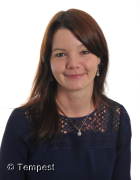 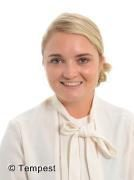 Becky HayterHead Teacher Jennifer LawtonDeputy Headteacher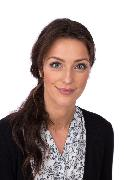 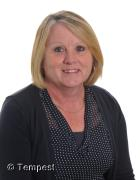 Katie FaircloughReception teacherDebbie CruseReception teaching assistant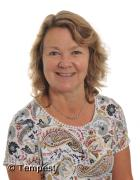 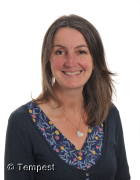 Jo BiceReception teaching assistantJoanne ThorntonSpecial Educational Needs Lead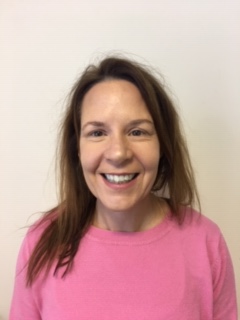 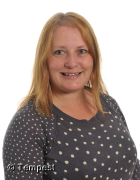 Noreen BoothOffice ManagerSuzie FreemanOffice administrator